RAND PARK PRIMARY SCHOOLAdditional Information for Gr 1 ADMISSION - 2022                 PLEASE NOTE: This is not an application form – only additional information for admission!                                       Submit to school with all required documentsLEARNER INFORMATION			       GDE Online Waiting List No………………………..……………………..	Surname   _________________________________	First Names ___________________________________Date of Birth _______________________________ 	ID/Passport No ________________________________   Male/Female ______________________________ 	Current School _________________________________Ethnic Group ______________	_______	       ____________________	__________________________Siblings already attending Rand Park Primary SchoolName and Surname ____________________________________________ Grade ______________________                                   ___________________________	______________  Grade _______________________FAMILY INFORMATION                         FATHER/LEGAL GUARDIAN                                           	   MOTHER/LEGAL GUARDIAN Surname   													First Name  													ID/Passport No 													Tel No (H) 													Tel No (W) 													Cell No 														Email 														Residential Address 												                                          Work Address																																									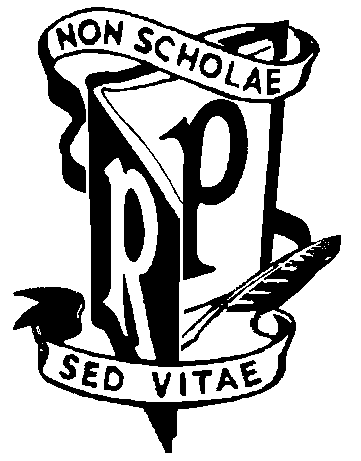 